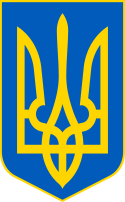 У К Р А Ї Н ААВАНГАРДІВСЬКА СЕЛИЩНА  РАДАОДЕСЬКОГО РАЙОНУ ОДЕСЬКОЇ ОБЛАСТІР І Ш Е Н Н Я    Відповідно до статей 26, 33 Закону України «Про місцеве самоврядування в Україні», статей 6, 15, 47 Закону України «Про охорону навколишнього природного середовища», постанови Кабінету Міністрів України від 17.09.1996 №1147 «Про затвердження переліку видів діяльності, що належать до природоохоронних заходів», Авангардівська селищна рада ВИРІШИЛА:Внести зміни в Програму з охорони навколишнього природного середовища на 2023 рік та викласти Програму (додається).Контроль за виконанням даного рішення покласти на постійну комісію з питань фінансів, бюджету, планування соціально-економічного розвитку, інвестицій, міжнародного співробітництва та регуляторної політики.Селищний голова	                    	                     Сергій ХРУСТОВСЬКИЙ№ 1652-VIIIвід 27.01. 2023Додаток №1 до рішення№ 1652-VIII від 27.01.2023П Р О Г Р А М Аохорони навколишнього природного середовищана 2023 ріксмт.Авангард2023Паспорт Програми охорони навколишнього природного середовища на 2023 рікІ. Загальні положенняПрограма охорони навколишнього природного середовища на 2023 рік (далі - Програма) розроблена відповідно до вимог Закону України «Про охорону навколишнього природного середовища» від 25.06.1991; Постанови КМУ «Про затвердження переліку видів діяльності, що належать до природоохоронних заходів» від 17.09.1996 №1147 (із змінами).Підставою для розроблення Програми є існування проблем на підвідомчій території ради, розв'язання яких потребує залучення бюджетних коштів, координації спільних дій органу місцевого самоврядування, підприємств, установ, організацій та населення.ІІ. Мета ПрограмиПрограма розроблена з метою реалізації державної політики України в галузі довкілля, забезпечення екологічної безпеки, захисту життя і здоров'я мешканців населених пунктів громади від негативного впливу, зумовленого забрудненням навколишнього природного середовища, досягнення гармонії взаємодії суспільства і природи, покращення якості питної води.Придбання матеріалів та обладнання.Очищення теріторії від сміттяІІІ. Основні завдання програмиВраховуючи реальний стан довкілля, який сформувався на території громади, основними завданнями Програми охорони навколишнього природного середовища та пріоритетними напрямками екологічної політики селищної ради є:1. Очищення теріторії від сміття.2. Придбання матеріалів та обладнання.ІV. Очікувані результати заходів програмиВиконання Програми забезпечить:1. Реалізацію державної політики у сфері охорони навколишнього середовища: поліпшення екологічної ситуації, екологічного балансу населених пунктів та навколишньої території.2. Досягнення покращення екологічної ситуації на території громади буде проводитись в двох напрямках:3. Виконання Програми надасть можливість реконструкції системи водопостачання на території громади.5. Покращення стану території.V. Джерела фінансування заходів ПрограмиОсновним джерелом фінансування Програми є кошти бюджету Аванагрдівської селищної територіальної громади, а саме коштів спеціального фонду (надходження коштів від забруднення природного середовища, екологічний збір).VІ.Термін реалізації заходів ПрограмиРеалізація Програми з охорони навколишнього природного середовища на 2023 рік передбачена шляхом виконання заходів наведених в додатку до Програми.									        							  Додаток №1																    до ПрограмиНапрями діяльності та заходи Програми охорони навколишнього природного середовища на 2023 рікСекретар ради                                                                         Валентина ЩУРПро внесення змін до рішення № 1568-VIII від 22.12. 2022 «Про затвердження Програми з охорони навколишнього природного середовища на 2023 рік»1.Ініціатор розроблення ПрограмиАвангардівська селищна рада2.Розробник ПрограмиАвангардівська селищна рада3.Відповідальний виконавець ПрограмиАвангардівська селищна рада4.Виконавці ПрограмиАвангардівська селищна рада5.Термін реалізації Програми2023 рік6.Загальний обсяг фінансових ресурсів, необхідних для реалізації Програми, всього,1 100 000,00 грн.6.у тому числі:6.1.Кошти бюджету Авангардівської селищної територіальної  громади (фонд охорони навколишнього природного середовища)1 100 000.00 грн.№ з/пПерелік заходів ПрограмиСтрок виконання заходуВиконавціДжерела фінансуванняОрієнтовні обсяги фінансування (вартість),грн, Орієнтовні обсяги фінансування (вартість),грн, Орієнтовні обсяги фінансування (вартість),грн, Орієнтовні обсяги фінансування (вартість),грн, Очікуваний результат№ з/пПерелік заходів ПрограмиСтрок виконання заходуВиконавціДжерела фінансуванняУсьогоОчікуваний результат№ з/пПерелік заходів ПрограмиСтрок виконання заходуВиконавціДжерела фінансуванняУсього2023 рікКТКВКМБ Очікуваний результат1Очищення теріторії від сміття2023рікАвангардівська селищна радабюджет Авангардівської селищної територіальної громади366 596,00366 596,000118330Покращення стану території2Придбання матеріалів та обладнання 2023 рікАвангардівська селищна радабюджет Авангардівської селищної територіальної громади500 000,00500 000,000118330Покращення стану території3Утримання в належному стані внутрішніх та зовнішніх мереж водопостачання (Реконструкція гідротехнічних споруд – артезіанської свердловини, водонапірної башти та водогону, за межами населеного пункт, на території Авангардівської селищної ради2023 рікАвангардівська селищна радабюджет Авангардівської селищної територіальної громади233 404,00233 404,000118330Утримання в належному стані внутрішніх та зовнішніх мереж водопостачанняВСЬОГО:ХХХ1 100 0001 100 000ХХ